3GPP TSG-RAN Meeting #93-e 																			RP-21XXXXElectronic Meeting, September 13 – 17, 2021Agenda item:			9.1.4Source:	Moderator (RAN4 Chair)Title:	Email discussion summary for [93e-08-RAN4-R17-Spectrum]Document for:	InformationIntroductionIn this email thread we will discussion the following topics:New WI proposal for APT 600MHz NR bandNew WID on high power UE (power class 2) for NR FDD band (SI was closed and this is follow-up WI)New WID on increasing UE power high limit for CA and DC“Improved MSD” and “lifting the restriction on MOP imposed by PC“The following contributions will be covered.In this document, we capture comments and conclusions for this email thread.Topic #1: APT 600MHz NR bandCompanies’ contributions summaryInitial roundComments & responsesBackground informationThe SI of Study on extended 600MHz NR band was completed and the LS was sent to AWG. It is expected to get feedback from AWG. The following are the related contributions. Please have discussions taking into account the following contributions.A study of the feasibility of various duplex filter arrangements for the extended 600 MHz band has now been completed. The TR 38.860 contains the outcome of the Study item on extended 600MHz. This has been submitted to the RAN for approval in doc RP-211766.RAN 4 has sent a LS to the AWG informing them of the completion of the work. The AWG 28 is currently meeting on line 6- 14 September.  Sub-topic 1-1: Any question or comment on the justification or any other general comment for WI?Companies are invited to provide the general comments, including comments on justification part, whether the WI is needed, how to handle the work, in the follow table.Sub-topic 1-2: Can we start the work based on options B1 and B2The proponent proposed thatThe objective of the WI is to request the 3GPP to start normative work on options B1 and B2.Can we agree on this proposal? Companies are invited to provide comments and responses in the following table.Sub-topic 1-3: Comments and responses on the proposed objectivesThe following objectives are proposed in the WID.----------------------------------------------------------------------------Core part:The purpose of this work item is to:Develop a technical specification for the APT 600 MHz band for options B1 and B2 as shown below: Table 1: NR operating band (option B1)Table 6: Duplexer arrangements (option B2 35+25)The above specifications should include the following Operating band, channel bandwidth and system parametersBS and UE RF core requirement taking into account potential coexistence issuesRRM requirementPerf. partThe objectives are to define:Conformance requirements for BS-----------------------------------------------------------------------------Companies are invited to provide comments and responses in the following table.Sub-topic 1-4: Comments and responses on impacted/new specifications and target completion date & time budgetThe proposed impacted specifications as well as target completion date are as follows:(Moderator: the Rel-17 target completion date is March 2022 RAN#95 for Core part)Companies are invited to provide comments and responses in the following table.SummaryModerator summarizes discussion status for initial round, list all the identified open issues and tentative agreements or candidate options and suggestion for next round.Intermediate roundComments & responsesSub-topic #1-1 General and Sub-topic #1-2 Options B1 and B2In the intermediate round, companies are encourage to comment on how to proceed the work for 600MHz spectrum considering the following alternative solutions and the incoming LS from AWG.Alternative 1: Do not start a WI until 3GPP receives the AWG decision on a single option between B1 and B2. (Apple, Skyworks, Telstra, Qualcomm, Intel)Alternative 2: Start a WI with study phase and checking point for AWG decision (Spark NZ, Nokia, Huawei, Ericsson, CBN)During study phase, RAN4 should focus on generic requirements for both B1 and B2 and identify which requirement specific for B1 and B2 respectively.Start the normative work for RAN4 requirements after receiving AWG decisionThe target is to reach the consensus on whether and how to start the work item. Based on the agreement the objectives and completion date will be further discussed and decided in the final round.Companies are invited to provide comments and responses in the following table.SummaryModerator summarizes discussion status for this round, list all the identified open issues and tentative agreements or candidate options and suggestion for next round.Final roundComments & responsesBased on the status of the final round, recommendations will be provided.Companies are invited to provide comments and responses in the following table.SummaryModerator summarizes discussion status and provide the recommendation.Topic #2: HPUE PC2 for NR FDD bandCompanies’ contributions summaryInitial roundComments & responsesBackground information:The SI of Study on high power UE (power class 2) for one NR FDD band was completed. The related documents are provide below. This proposed WI is the follow-up work item.In this section, we collect the comments and responses for the proposed work item. Based on the comments, we will decide how to move forward in the next step.Sub-topic 2-1: Any question or comment on the justification or any other general comment for WI?Companies are invited to provide the general comments, including comments on justification part, whether the WI is needed, how to handle the work, in the follow table.Sub-topic 2-2: Comments and responses on the proposed objectivesThe following objectives are proposed in the WID.----------------------------------------------------------------------------Core part:The objectives of the core part are as follows:  Introduction of NR band n1 and n3 to support high power UE (Power class 2)  Specify RF characteristics for n1 and n3, including:Specify UE maximum output power, Tx power tolerance for band n1 and n3.Specify A-MPR requirements for band n1 and n3 if neededSpecify PC2 MSD requirements for NR band n1.Specify PC2 MSD requirements for NR band n3.Perf. partSpecify the necessary performance requirements such as release independence in TS 38.307.-----------------------------------------------------------------------------Companies are invited to provide comments and responses in the following table.Sub-topic 2-3: Comments and responses on impacted/new specifications and target completion date & time budgetThe proposed impacted specifications as well as target completion date are as follows:Companies are invited to provide comments and responses in the following table.SummaryModerator summarizes discussion status for this round, list all the identified open issues and tentative agreements or candidate options and suggestion for next round.Intermediate roundComments & responsesBased on the initial round discussion, the key issue would be whether to approve a Rel-17 WI or Rel-18 WI. Some companies quested about the technical essence and merit of HPUE for FDD bands after the SI is closed. Sub-topic 2-1: Any question or comment on the justification or any other general comment for WI?Based on the discussions, the following alternatives are provided for further discussions:Alternative 1: Approve a spectrum related WI for FDD PC2 high power UE in Rel-17Covering NR band n1 and n3Based on UE-implementation based solution, i.e., P-MPR solution, for SAR issueBased on 2Tx architectureTaking all the outcome from SI captured in TR 38.861 into accountDiscuss the basket work item to cover other FDD PC2 bands in Rel-18Alternative 2: Postpone the new WID for FDD PC2 high power UE to Rel-18Companies are invited to provide comments and responses in the following table.Sub-topic 2-2: Comments and responses on the proposed objectivesBased on the outcome of sub-topic 2-2, if alternative 1 is agreeable, the following objectives can be further discussed.Core part:The objectives of the core part are as follows:  Introduction of NR band n1 and n3 to support high power UE (Power class 2)  Specify the following RF characteristics for n1 and n3, including:Specify UE maximum output power, Tx power tolerance for band n1 and n3.Specify A-MPR requirements for band n1 and n3 if neededSpecify PC2 MSD requirements for NR band n1.Specify PC2 MSD requirements for NR band n3.Based on UE-implementation based solution, i.e., P-MPR solution, for SAR issueBased on 2Tx architectureTaking all the outcome from SI captured in TR 38.861 into accountPerf. PartSpecify the necessary performance requirements such as release independence in TS 38.307.Companies are invited to provide comments and responses in the following table.SummaryModerator summarizes discussion status for this round, list all the identified open issues and tentative agreements or candidate options and suggestion for next round.Final roundComments & responsesCompanies are invited to provide comments and responses in the following table.SummaryModerator summarizes discussion status and provide the recommendation.Topic #3: Increasing UE power high limit for CA and DCCompanies’ contributions summaryInitial roundComments & responsesBackground information:This issue was discussed in RAN4 #100e in agenda for WI NR_PC2_SUL_CA. There was no consensus how to treat this topic since there is no corresponding objective in WI NR_PC2_SUL_CA. The corresponding discussions in RAN4 were summarized in R4-2115021.Besides, in Rel-18 uplink enhancement discussion, one topic about “power aggregation” was also under discussion.In this section, we collect the comments and responses for the proposed work item. Based on the comments, we will decide how to move forward in the next step.Sub-topic 3-1: General comments on how to organize the work and in which release the work can be done?In RP-212163, the proponents proposed to start the work in Rel-17 to increase the maximum output power limitation for dual PA equipped UE for CA and DC.In RP-212364, the proponents proposed Way forward to “Lifting the restriction on MOP limited by the power class”RAN tasks RAN4 to establish objectives for SI or WI where the objective shall be ones to study if the new method, i.e., Option 2 in [3] can achieve similar outcomes as conventional power class method can. This topic is handled under a dedicated SI or WI in Rel-17 or 18 based on the objectives.Companies are invited to provide the general comments, including comments on justification part, whether the WI is needed, how to handle the work, in the follow table.Sub-topic 3-2: Comments and responses on objectives for WI proposed in RP 212163Core partThe objectives of the core part are as follows:Consider the two options and study the feasibility and impacts for option 1.Option 1: Improvement on power high limitOption 2: Definition of a new power class for CA and DCIf the consensus for 1) is option 1, then specify higher maximum output power for dual PA equipped UE’s for CA and DCReplace the power class with sum or modified sum in PCMAX_H in CA/DCAll associated core requirements are also to be specifiedSAR mechanisms are modified, if needed, to allow for higher transmit powerExample combination as CA_n1A-n78A (23dBm+26dBm) is considered when specifying the band-combination specific core requirements.Perf. part: N/ACompanies are invited to provide comments and responses in the following table.Sub-topic 3-3: Comments and responses on impacted/new specifications and target completion dateThe proposed impacted specifications as well as target completion date are as follows:Companies are invited to provide comments and responses in the following table.SummaryModerator summarizes discussion status for this round, list all the identified open issues and tentative agreements or candidate options and suggestion for next round.Intermediate roundComments & responsesSub-topic 3-1: General comments on how to organize the work and in which release the work can be done?Based on the initial round discussion, the following alternative solutions need be further discussed:Alternative 1: Approve a Rel-17 WI for increasing UE power high limit for CA and DC (Verizon, Qualcomm, T-Mobile, China Telecom, Telecom Italia, Vodafone, Nokia, ZTE, AT&T, Ericsson)Alternative 2: Discuss and strive to approve the new item for study of increasing UE power high limit for CA and DC in Rel-18 (OPPO, LGE, CMCC, Apple, VIVO, Intel, Huawei, Mediatek, Xiaomi)Based on above two alternative, the compromised solution are welcome.Companies are invited to provide comments and responses in the following table.Sub-topic 3-2: Comments and responses on objectives for WI proposed in RP 212163If Alternative 1 is agreeable, then encourage companies have further discussion on the objectives below.Core partThe objectives of the core part are as follows:Consider the two options and study the feasibility and impacts for option 1.Option 1: Improvement on power high limitSpecify requirements to allow UE to transmit the sum of the individual rated PA power classes by lifting the restriction from the Power Class for UL inter band CA or DC.Study if PPowerClass,CA is replaced with 10log10∑ pPowerClass,c is feasible or not.Clarification on impact of duty cycle reporting should be addressedOption 2: Definition of a new power class for CA and DCIntroduce new power classes with necessary requirementsIf the consensus for 1) is option 1, then specify higher maximum output power for dual PA equipped UE’s for CA and DCReplace the power class with sum or modified sum in PCMAX_H in CA/DCAll associated core requirements are also to be specifiedSAR mechanisms are modified, if needed, to allow for higher transmit powerExample combination as CA_n1A-n78A (23dBm+26dBm) is considered when specifying the band-combination specific core requirements.The target scenario is inter-band CA or DCBoth solutions of Option 1 and Option 2 are optionalPerf. part: N/ACompanies are invited to provide comments and responses in the following table.SummaryModerator summarizes discussion status for this round, list all the identified open issues and tentative agreements or candidate options and suggestion for next round.Final roundComments & responsesCompanies are invited to provide comments and responses in the following table.SummaryModerator summarizes discussion status and provide the recommendation.Topic #4: Improved MSDCompanies’ contributions summaryInitial roundComments & responsesBackground information:RAN#92-e tasked RAN4 to study on “low MSD” and signalling. In RAN4#100e, there was no conclusions on how to address this topic. The discussions were summarized in R4-2115012. And the following observations were provided by the corresponding moderator in RAN4 for this topic.Moderator observations:Current status in RAN4 is mainly related to not agreeing on the “low MSD” objective and basically whether it is to:Solve identified  network and operators issues due to high MSD, evaluate them and possibly capture “low MSD” (per identified combinations or example combinations) in TR (whether this requires signaling is based on improved MSD values and understanding of how “low MSD” and “minimum requirement MSD” UEs may be treated in the network)Introduce a “low/improved MSD” capability for UEs to advertise it without consideration of solving identified issues nor how UEs signaling “low MSD” versus minimum requirement UE may be treated differently in the network.Clear objectives need to be defined in a SI to allow progress in RAN4 and resolve companies split views between assessing “low MSD” for identified issues versus only introducing a signaling mechanism for UE to advertise better MSD.In this section, we collect the comments and responses for the proposed work item. Based on the comments, we will decide how to move forward in the next step.Sub-topic 4-1: Can we agree on to that both feasibility study and signalling can be conducted in parallel?Way forward to “low MSD”RAN ensures that both feasibility study on how MSD behaves and study on how the signalling should look should be conducted in parallel. Companies are invited to provide the general comments on the above proposal.Sub-topic 4-2: Comments on how to organize the work and in which release the work could be doneWay forward to “low MSD”RAN tasks RAN4 to establish objectives for SI or WI.This topic is handled under a dedicated SI or WI in Rel-17 or 18 based on the objectives.Companies are invited to provide the general comments on the above proposal..SummaryModerator summarizes discussion status for this round, list all the identified open issues and tentative agreements or candidate options and suggestion for next round.Intermediate roundComments & responsesSub-topic #4-2 Proposal in RP 212364Based on comments, in the intermediate round the following alternatives can be further discussed:Alternative 1: Approve a Rel-17 SI or WI for “low MSD”. (Qualcomm, CHTTL, Nokia, AT&T, Telstra)Alternative 2: Discuss and strive to approve a Rel-18 dedicated SI for “low MSD”. (OPPO, LGE, CMCC, Apple, VIVO, Intel, Huawei, HiSilicon, Mediatek, Ericsson)Alternative 3: Discuss “low MSD” in Rel-18 IDC proposal. (Xiaomi, T-Mobile, Telstra)Companies are invited to provide comments and responses in the following table.Sub-topic #4-1 (Objectives) Proposal in RP 212364RAN ensures that the following work should be conducted in parallelFeasibility study on how MSD behaves and Study on whether the signaling is needed and how the signalling should lookCompanies are invited to provide comments and responses in the following table.SummaryModerator summarizes discussion status for this round, list all the identified open issues and tentative agreements or candidate options and suggestion for next round.Final roundComments & responsesBased on the status of the intermediatel round, the issues will be provided by moderator and further comments will be collected.Companies are invited to provide comments and responses in the following table.SummaryModerator summarizes discussion status and provide the recommendation.Summary of RecommendationsTDocTitleSourceTypeAIRP-211744 APT 600MHz NR band Spark NZ LtdDiscussionRP-211903 New WID on high power UE (power class 2) for NR FDD band China Unicom WID new RP-212163 New WID: Increasing UE power high limit for CA and DC China Telecom WID new RP-212364 Way forward on "Improved MSD" and "Lifting the restriction on MOP imposed by PC" Nokia, Nokia Shanghai Bell discussionT-doc numberTitleSourcing companyRP-211744 APT 600MHz NR band Spark NZ LtdRP-211675 LS on the progress of the study item on extended 600MHz NR band (R4-2114750; to: Asia-Pacific Telecommunity Wireless Group (AWG); cc: RAN; contact: Spark) RAN4 RP-211952 Status report for SI Study on extended 600MHz NR band; rapporteur: Spark NZ Ltd RAN4 RP-211766 TR 38.860 v1.0.0 Study on extended 600MHz NR band Spark NZ Ltd CompanyCommentsAppleExamining the proposed WID, we find the following proposal to be problematic:		• Develop a technical specification for the APT 600 MHz band for options B1 and B2Our understanding is that the two options cannot be combined, as the RF requirements associated with each option are not compatible.  Furthermore, we are not yet aware of any regulatory requirements (e.g. frequency plan, emission limits, protected services, blocking requirements, etc.) emerging from APT either as a unified set or even from at least one of the APT members (in case the request were to define a nation-specific band).  Without this basis RAN4 cannot define the corresponding UE and BS RF requirements.Our further understanding is that APT is currently convened in a meeting, and an LS response to 3GPP is under development: perhaps with the possibility of sending it in time for 3GPP RAN to receive during the week. After conferring with our colleagues who are attending the APT meeting, we understand that there is not yet consensus in APT on a set of unified regulatory requirements around the 600 MHz band, with even Option A (reuse of band n71 directly) being included as a possible option.  We would like to propose that 3GPP table further discussion related to the APT 600 MHz band until regulatory requirements are defined by the APT.Spark NZThe APT region doesn’t have a unified regional regulatory requirement for emissions, unlike those in EU and the US. There are various TV standards in the APT region (e.g. 6, 7, 8 MHz TV channel spacings) used. Typically APT will adopt the emission and regulatory requirements (e.g. frequency plan, emission limits, protected services, blocking requirements, etc.) used in other regions and standards bodies. The APT plenary meeting has just concluded and has approved the LS to 3GPP.  The LS statement states for preference of B1 and B2 - AWG is still considering Options B1 and B2 at this stage and will continue keeping these options under review with the objective to decide on a single option at our next AWG-29 meeting as more information becomes available.Section 5 of LS describes the different systems in adjacent bands and the required ITU-R regulations.3GPP can table another LS to AWG if more information is required. During the AWG meeting there was considerable discussion on options B1 and B2 and individual country preferences for each (for example India had a contribution preferring B1 to be developed by September-2022, New Zealand had a contribution to develop B2 by September-2022). The APT region has countries with a significant population base with varying degrees of development. The 600 MHz spectrum is extremely useful for rural broadband coverage, as some countries are facing a spectrum crunch. It is clear that different administrations may opt for B1 or B2 depending on their spectrum planning requirements. However AWG has indicated a preference for a single option by the AWG29 meeting. It must be noted that in region 3 the UHF band is already co-primary allocated for fixed, mobile and broadcasting. This gives freedom to region 3 countries to introduce mobile technologies in this range. Some may need an IMT identification and others may not need the IMT identification to introduce IMT mobile. Those countries that need an IMT identification will do so via country foot notes at WRC23. It is therefore import that this extended 600 MHz band has band plan certainty before WRC23. Similarly region 1 will review UHF band need under agenda item 1.5 at WRC23. The development of a clear band plan has therefore the potential to become a candidate option for Europe.NokiaThe last paragraphs in Justification should be updated according to the latest LS draft in AWG, “AWG is still considering Options B1 and B2 at this stage and will continue keeping these options under review with the objective to decide on a single option at our next AWG-29 meeting as more information becomes available. “HuaweiIt is expected that RAN will receive LS from AWG this week, saying that both options B1 and B2 are still under investivation, with the B2a being de-prioritized by AWG. Considering AWG29 meeting time March 2022, and increasing time pressure from some parties (as per Spark comment: India had a contribution preferring B1 to be developed by September-2022, New Zealand had a contribution to develop B2 by September-2022), we feel that it would be good to keep work continuation in 3GPP in order not to waste valauble time before March 2022. One possible solution is to aim for a WI approval which would include a (3/6 months) pre-Study phase, with the aim to identify the B1-, and B2-specific requirements, so that both options are on the table:UE RF and BS RF requiremets which are B1-, or B2-specific, as well as those band-arrangement-agnostic, etc. Updates to the B1, or B2 regulatory preferences from interested markets, operators.For sake of workload control, RF requirements are not to be defined until Dec 2021, where we can set a checkpoint for any further progress on B1 vs. B2 discussions in  AWG. In the meantime, we can try to check if there is any chance to reach consesnsus on a single band arrangement for APT. Afterwards, we may aim for the normative work. WID to be limited to the non-AAS BS architecture, only. EricssonIf there is study phase during the WI then the focus should be on those requirements which are common to both options since AWG has not decided the exact option. Requirements specific to B1 or B2 should be discussed after 3GPP receives the final LS from AWG indicating the selected option by AWG. SkyworksIt is unusual to develop the specification for two band configurations that are incompatible and targeting the same spectrum, especially the SI has discussed synergies and issues in relation to the n71 eco-system but if both band configuration B1 and B2 are specified then the only chance of reuse is to enable dual duplexer solution in B1 and B2 such that at least n71 duplexer is used in both solutionsTelstraWe also note that there is an incoming LS from AWG to RAN and companies in RAN have not had the opportunity to see this LS yet before the initial round deadline. The LS needs to be included in the Background information when it becomes available. It is also our understanding that according to the LS, AWG makes it clear it is still considering Options B1 and B2 and a decision on a single option will be made at their next AWG-29 meeting. Telstra feels it is premature to start normative work until AWG comes to a conclusion on a single option for the band before initiating normative work. CompanyCommentsQualcommWe think it is premature and inefficient to start a work item to define a new band with both options B1 and B2.  We just sent the LS to AWG and should await their response and downselection before 3GPP starts a new band WI to avoid unnecessary work. AppleIn our assessment, 3GPP cannot start any work on the APT 600 MHz band until the related regulatory requirements become available.Spark NZAs above, we have commented on the regulatory requirements.A lot of momentum was developed to conclude the SI and this involved a positive collaborative effort. It would be good to carry on this momentum, and not have a pause.While AWG is deliberating over options B1 and B2 we could consider common aspects associated with B1 and B2 (that will impact the normative work) so that valuable time is not lost. AWG has requested for the band plans to be completed, by September-2022.The 600 MHz frequency range doesn’t lend itself to adaptive antenna arrays. Whether it is B1 or B2 the base-stations are of type 1C and not AAS base-stations. We should discuss and agree to this. The study item concluded the UE antenna efficiency was not considered, which could also be reviewed under this WI. We may also discuss the UL / DL compatibility and how it applies to B1 or B2.IntelIn our understanding the AWG is still discussing whether both option B1 and B2 shall be considered or whether a single option shall be selected. In our view 3GPP shall define any new band once there is a clear regulatory decision for such a band, but not to try to pre-empt and possibly influence such decisions. Therefore, our preference is wait for a clear decision from regulatory bodies before proceeding the band definition and come back to the WI approval in December plenary meeting. NokiaWe support to work on both options until AWG makes a recommendation. Huawei We do expect the LS from AWG to be received by RAN this week. It seems that it is already well known that the LS will consider both options B1 and B2 (we need to wait for the formal LS to be received by RAN this week). As in sub-topic 1-1, we suggest to start with WI with the pre-study phase (i.e. not to start the normative work for both options right now), to allow the RF requirements identification discussion in RAN4. We suggest not to wait with any further action until the next AWG-29 (March 2022). This would create significant stress to aim for the normative work completion by Sept 2022, as requested by AWG.EricssonIt is also our understanding that AWG has not yet decided between options B1 and B2. So until we receive final LS from AWG, any RAN4 work on 600 MHz should focus on requirements which are generic to both options.SkyworksOur preference is to start the work only when a single band configuration is available from AWGTelstra It is also our understanding that according to the LS, AWG makes it clear a decision on a single option will be made at their next AWG-29 meeting. Telstra agrees it is premature to start normative work until AWG comes to a conclusion on a single option for the band before initiating normative work. RAN4 does not have the luxury to do normative work on speculative options.CBNWe share similar view with Huawei. Considering AWG29 meeting time March 2022, we think it would be good to have a dedicated WI for APT 600MHz in 3GPP in order not to waste time before March 2022.Operating BandUplink (UL) operating band
BS receive
UE transmitUplink (UL) operating band
BS receive
UE transmitUplink (UL) operating band
BS receive
UE transmitDownlink (DL) operating band
BS transmit 
UE receiveDownlink (DL) operating band
BS transmit 
UE receiveDownlink (DL) operating band
BS transmit 
UE receiveDuplex ModeOperating BandFUL_low – FUL_highFUL_low – FUL_highFUL_low – FUL_highFDL_low – FDL_highFDL_low – FDL_highFDL_low – FDL_highDuplex Mode663 MHz–703 MHz 612 MHz–652 MHzFDDDuplexer typeUplink (UL) operating band
BS receive
UE transmitDownlink (DL) operating band
BS transmit 
UE receiveDuplex ModeDuplexer typeFUL_low – FUL_highFDL_low – FDL_highDuplex ModeDuplex 1Duplex 2663 MHz – 698 MHz678 MHz   – 703 MHz617MHz – 652 MHz632MHz – 657 MHzFDDDuplex 1Duplex 2663 MHz – 698 MHz678 MHz   – 703 MHz617MHz – 652 MHz632MHz – 657 MHzFDDNOTE: Both duplexers will be part of the same bandNOTE: Both duplexers will be part of the same bandNOTE: Both duplexers will be part of the same bandNOTE: Both duplexers will be part of the same bandCompanyCommentsQualcommSee comment aboveAppleExamining the proposed WID, we find the following proposal to be problematic:		• Develop a technical specification for the APT 600 MHz band for options B1 and B2Our understanding is that the two options cannot be combined, as the RF requirements associated with each option are not compatible.  Furthermore, we are not yet aware of any regulatory requirements (e.g. frequency plan, emission limits, protected services, blocking requirements, etc.) emerging from APT either as a unified set or even from at least one of the APT members (in case the request were to define a nation-specific band).  Without this basis RAN4 cannot define the corresponding UE and BS RF requirements.Our further understanding is that APT is currently convened in a meeting, and an LS response to 3GPP is under development: perhaps with the possibility of sending it in time for 3GPP RAN to receive during the week. After conferring with our colleagues who are attending the APT meeting, we understand that there is not yet consensus in APT on a set of unified regulatory requirements around the 600 MHz band, with even Option A (reuse of band n71 directly) being included as a possible option.  We would like to propose that 3GPP table further discussion related to the APT 600 MHz band until regulatory requirements are defined by the APT.  Spark NZWe have commented on the regulatory requirements above. We’ve also provided some example items of WIs that we may undertake for the Core / performance parts that are common to both B1 and B2, while awaiting a decision from AWG.NokiaThe passband bandwidth of duplex 2 in B2 option is a UE implementation issue and may not need to be specified at this stage since it depends on the required maximum channel bandwidth of the band. If the maximum channel bandwidth of the band is already decided to be 25 MHz or less, this assumption is ok, however, if 30 MHz channel bandwidth is required, duplex 2 passband bandwidth needs to be extended to 30 MHz.It is proposed to add a note in objective part the number of band(s) to be defined depends on further recommendation from AWGHuaweiWe suggest to add a pre-study phase to the WID, with the aim to identify the B1-, and B2-specific requirements, so that both options are on the table. For sake of workload control, RF requirements are not to be defined until Dec 2021, where we can set a checkpoint for any further progress on B1 vs. B2 discussions in  AWG.BS part to be limited to non-AAS BS architecture. EricssonWe are fine to work on common aspects of B1 and B2 and study phase can be better option.SkyworksThe proposal seems to indicate single duplxer for B1 and dual duplexer for B2 but then there is nothing in common for the two. The work should only start once single band configuration is agreed in AWGNew specifications {One line per specification. Create/delete lines as needed}New specifications {One line per specification. Create/delete lines as needed}New specifications {One line per specification. Create/delete lines as needed}New specifications {One line per specification. Create/delete lines as needed}New specifications {One line per specification. Create/delete lines as needed}New specifications {One line per specification. Create/delete lines as needed}Type TS/TR numberTitleFor info 
at TSG# For approval at TSG#RemarksInternal  TR38.xxxAPT 600 MHz NR bandTBDRAN#Impacted existing TS/TR {One line per specification. Create/delete lines as needed}Impacted existing TS/TR {One line per specification. Create/delete lines as needed}Impacted existing TS/TR {One line per specification. Create/delete lines as needed}Impacted existing TS/TR {One line per specification. Create/delete lines as needed}TS/TR No.Description of change Target completion plenary#Remarks38.101-1NR; UE Radio transmission and receptionRAN#97Core part38.133NR; Requirements for support of radio resource managementRAN#97Core part38.104NR; BS Radio transmission and receptionRAN#97Core part38.141-1NR; Base Station (BS) conformance testing Part 1: Conducted conformance testingRAN#97Perf. Part36.104E-UTRA; BS Radio transmission and receptionRAN#97Core part36.141E-UTRA; BS conformance testingRAN#97Perf. Part37.104E-UTRA, UTRA and GSM/EDGE; Multi-Standard Radio (MSR) Base Station (BS) radio transmission and receptionRAN#97Core part37.141E-UTRA, UTRA and GSM/EDGE; Multi-Standard Radio (MSR) Base Station (BS) conformance testingRAN#97Perf. Part37.105Active Antenna System (AAS) Base Station (BS) transmission and receptionRAN#97Core part37.145-1Active Antenna System (AAS) Base Station (BS) conformance testing; Part 1: conducted conformance testingRAN#97Perf. Part37.145-2Active Antenna System (AAS) Base Station (BS) conformance testing; Part 2: radiated conformance testingRAN#97Perf. PartCompanyCommentsQualcommCompletion date may need to be adjusted depending on when the work item starts and whether the objectives are modified.AppleBecause APT has not yet converged on regulatory requirements related to this band, it is premature to set a target date for the conclusion of the 3GPP work.  The only known parameter is that 3GPP RAN can discuss the scope of the related work item and consider approving it after these regulatory requirements become known. Spark NZFrom LS -  AWG kindly invites 3GPP to finalize the relevant specifications by September 2022, and requests 3GPP to respond upon the feasibility of this request.We may comment on the feasibility of this date in a LS back to AWGNokiaCan WI be started with Rel-17 and changed to Rel-18, if its completion date is after Rel-17 freeze? Or should it be a Rel-18 WI?HuaweiRAN#97 is scheduled Sept 2022 – the AWG- requested date of the future work completion. In order to respect the request from AWG, we can use this as starting point. If needed, the dates can be further adjusted by WID revisions in future, depending on the work progress, any further AWG updates, etc. Internal TR completion date can be set as RAN#97 for now, as well (for Information at RAN#96).EricssonI year time plan is ok. But we may have to update the timeline after receiving the final LS as this will indicate the amount of remaining work.SkyworksFor completion date we need to have a single option to work on which would require less effort TelstraWe agree that the completion date may need to be updated when the WID is ready for approval. This will need to take into account the final scope of work.Status summary Sub-topic #1-1 General and Sub-topic #1-2 Options B1 and B210 companies commented. Regarding regulation, Apple raised the concern that there is no unified regulatory requirements around 600MHz band as reference to finalize the RF requirements. Spark NZ responded that APT region does not have a unified regulatory requirements and various TV standards in APT region which can be referred to by 3GPP. It seems that regulation is not a hurdle.The information was provided that AWG LS will be sent to 3GPP in this week. In the LS, it stated that WG is still considering Options B1 and B2 at this stage and will continue keeping these options under review with the objective to decide on a single option at our next AWG-29 meeting as more information becomes available.How to proceed the work, there were two camps. One camp thought it is pre-mature to start the WI and 3GPP should wait for AWG to do down-selection between Options B1 and B2. The other camp proposed to start WI based on B1 and B2 with a study phase and setting a check point for progress on B1 and B2 in AWG.Tentative agreements:NoneCandidate options:To proceed, moderator suggests to further discussion the following alternative solutions:Alternative 1: Do not start a WI until 3GPP receives the AWG decision on a single option between B1 and B2.Alternative 2: Start a WI with study phase and checking point for AWG decision During study phase, RAN4 should focus on generic requirements for both B1 and B2 and identify which requirement specific for B1 and B2 respectively.Start the normative work for RAN4 requirements after receiving AWG decisionRecommendations for intermediate round:Further discuss the following two alternative solutions in the intermediate round.Sub-topic #1-3 Objectives7 companies commented. Companies expressed the concern on starting the work. Besides, Nokia had comment on duplex 2 passband bandwidth, which is related to the target maximum channel bandwidth for the targeting band. Huawei commented that BS part should be limited to non-AAS BS architecture. Tentative agreements:None.Candidate options:None.Recommendations for intermediate round:The objectives can be discussed after we reach consensus on whether to approve the work item. If the group agreed on starting a WI, then the comments from Nokia and Huawei need be captured.Sub-topic #1-4 Impacted spec and timeline8 companies commented. Companies still expressed the concern on starting the work. Besides, Spark NZ proposed to set the completion date as September 2022 the same date as AWG invite 3GPP to finalize the work, and Ericsson agree with it. Nokia commented whether it should be Rel-18 or Rel-17 WI. Other companies thought the completion date should be updated when WID is ready for approval.Tentative agreements:It seems proponent and other supporting companies tend to set target completion date at September 2022. So the tentative agreement would beIf the WI is agreeable in RAN#93e, then the target completion date will be September 2022.Then in moderator understanding, this WI will be Rel-18 spectrum related WI.Candidate options:NoneRecommendations for intermediate round:The target completion date will be decided after we reach consensus on whether to approve the work item.CompanyComments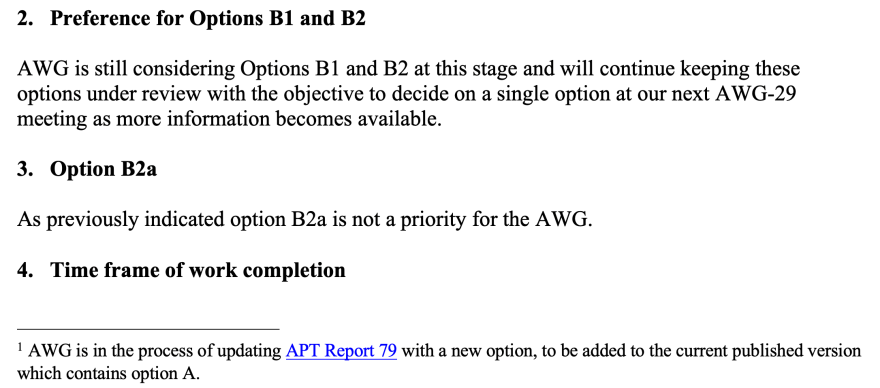 Status summary Sub-topic #1-X XXXTentative agreements:Candidate options:Recommendations for final round:CompanyCommentsXXXStatus summary Sub-topic #1-X XXXRecommendations:T-doc numberTitleSourcing companyRP-211903 New WID on high power UE (power class 2) for NR FDD band China Unicom RP-211854 Status report for SI Study on high power UE (power class 2) for one NR FDD band; rapporteur: China Unicom RAN4 WI status report RP-212495 TR 38.861 v2.0.1 Study on high power UE (power class 2) for one NR FDD band China Unicom draft TR CompanyCommentsOPPOSupport the following work item considering the outcome of SI, and one clarification question, is this for Rel-17 or Rel-18?LGERAN4 can start the WI for PC2 FDD band UE with 2Tx RF architecture in Rel-17. Then 1Tx RF architecture will be discussed in future when the enhancement of the linearity performance of some RF components such as Duplexer, PA are available to support high power in FDD band.AppleWe have a few questions for clarifications:1. Should this WID be considered as a spectrum WID or non-spectrum WID? In our view, this should belong to a non-spectrum WID as there are generic SAR issue which needs to be considered for FDD bands where the concept of duty-cycled UL has not been clarified during the SI phase.2. It was also not clarified during the SI phase as whether there would be UL performance gain when comparing PC2 UE with 50% duty cycle and PC3 UE with 100% duty cycle and 50% UL allocation where both UEs should assume the same UL coverage as their UL power spectral densities (PSD) are the same.3. For n3, there would be substantial REFSENS degradation if UL allocation is not restricted at 50 RB. Therefore, whether there would be UL performance gain for HPUE with 50% duty cycle as compared to PC3 also needs to be clarified.We also have the following comments:1. New design of duplexers and multiplexers for band combinations may be needed to accommodate higher UL transmission power which could impact the smart phone ecosystem substantially.2. Half-duplex operation in HPUE domain as proposed in R4-2110163 should be considered as an alternative solution for FDD bands as it is by nature duty-cycled which has inherently resolved the SAR issue under HPUE scenario. Half-duplex operation also allows bypassing the high insertion loss duplexer and avoids REFSENS impact from transmit leakages which can save UL from RB allocation restriction for FDD bands with narrow duplex distance.Telecom ItaliaSupport the WI in Rel 17 or Release independent wayVodafoneWe also support the WI for Rel 17 or in a release independent way.ZTEWe support this WI with the foundation already built in the SI stage. Huawei, HiSiliconAll the issues identified in the SI have been studied. P-MPR is the baseline SAR solution. Specifically for band n1 and n3, the main requirements to be addressed in WI are MSD values. We think the WI is a follow up work for FDD HPUE for these two bands, and the expected workload is not very high to complete the work in Rel-17.MediaTek Since work loading is not low in RAN4 at this stage, further clarification can let us know the scope and work loading. We wonder whether this is for Rel-17 or Rel-18?In addition, we think alternative solution from R4-2110163 should not be precluded because it is hard for us to neglect its’ advantage.China UnicomWe would like to provide following clarifications:1. The WID is proposed as a Rel-17 item.2. HPUE related WI/SIs in RAN4 had been categorized as spectrum related works. The SAR issue in the case of FDD PC2 will be solved by UE-implementation based method, with no standardization work needed. Only band specific requirements are needed for specific bands (i.e. n1, n3). So in our view, the FDD PC2 HPUE WI is a spectrum work.3. The FDD PC2 takes advantage of burst-like/discontinuous behavior of UL traffic, where the UL data can be transmitted in the high-power duration with larger PSD. The system performance gain was also verified by simulations and concluded in TR38.861.4. If there are potential solutions to solve SAR issues for FDD PC2 HPUE based on RAN4 consensus, they can be discussed on how to standardize in the WI stage.EricssonWe are fine with the justification part and motivation.SamsungWe also have comments for the clarification. In our understanding, all the HPUE SI/WIs which have been studied in 3GPP have dedicated solutions to handle the SAR issue. However, even though the justification says we have the consensus during the SI phase, we are not sure what the UE-implementation based method is, or what to do from network to support this feature. Without such clarification, it would be not easy even for the WI discussion. For the interference handling scheme, in our understanding, MSD is not a solution, but a requirement when it is supported meaning that the large MSD for other bands might impact the overall benefit in the end. If it’s not acceptable by operators in the future, the feature would be nothing. SkyworksWe mainly have comments on architecture assumptions and spectrum:In our view it is not practical to target PC2 2Tx for FDD bands with UL <1.7GHzFor this reason 1Tx should be the baseline architecture assumption and 2Tx only an option for UL >1.7GHz.We do not see the reason to revisit MPR for PC2 for both 1Tx and 2Tx but see A-MPR and MSD as the main issue.TelstraWe support the proposal and prefer it is delivered in a release agnostic mannerCompanyCommentsOPPOContents are ok. And the normative work should take the study item outcome into account to reduce the workload.T-Mobile USAIs this going to be a basket WI, or an initial WI followed by a basket? If not a basket we think there should only be one example band. CMCCSimilar question as T-Mobile on the basket for FDD HPUE. Maybe we can create a basket WI directly?Apple1. How to specify the configured maximum output power and how it can be verified in conformance test should be included in the objective.2. Whether the requirements are based on 1Tx or 2Tx also need to be considered.3. How the UL duty cycle should be determined by UE in order to fall back to PC3 when necessary.4. To include the objective of half-duplex operation in HPUE domain for SAR and REFSENS impact mitigation. The signaling aspect for UE switching between half-duplex and full-duplex operation also needs to be defined.vivoJust a clarification question, for the WI scope, do we still consider the unsolved duty-cycle approach, which is a leftover issue of SI?Telecom ItaliaOk to have a basket Work ItemVodafoneContents are ok. Basket WI makes sense.NokiaIt is better to focus on completing one band or the two bands studied in the SI. Then, later we discuss how to handle other bands, though it is likely to use a basket WI approach.ZTEWe are fine with the objective proposals. Since both n1 and n3 are studied in the SI stage, we support to include n1 and n3 into the WI.Huawei, HiSiliconWe are fine with the proposed objectives for the WI. Regarding basket or not, we think basket can be further considered in Rel-18, and finish the band specific requirements for n1 and n3 in Rel-17.MediaTek We are fine to several suggestions from Apple. We think to include the objective of half-duplex operation should not be precluded. China UnicomWe would like to provide following clarifications:1. UE-implementation based method (P-MPR) will be used for SAR compliance for Rel-17 FDD PC2 HPUE.2. Conformance testing is related with RAN5, if needed.3. 2Tx architecture is considered for this Rel-17 WI, as assumptions for 1Tx architecture for FDD PC2 is not yet available. 4. For FDD PC2, we plan to have a follow-up Rel-17 WI from the SI first, and then a Rel-18 basket WI is planned to be submitted for December RAN4 package.EricssonIn principle we are fine with the objectives. Current wording can be interpreted as if requirements other than those listed below are also needed. To prevent this possible misinterpretation, we suggest to modify the wording as follows (changes in yellow).  Introduction of NR band n1 and n3 to support high power UE (Power class 2)  Specify the following RF characteristics for n1 and n3, including:Specify UE maximum output power, Tx power tolerance for band n1 and n3.Specify A-MPR requirements for band n1 and n3 if neededSpecify PC2 MSD requirements for NR band n1.Specify PC2 MSD requirements for NR band n3.SamsungIt would be better to capture that the requirements in the objectives are assumed with 2Tx. Also, as mentioned before, not sure if the single P-MPR method is beneficial to this feature which does not have the limitation at all. SkyworksUnclear if this aims at defining a generic FDD PC2 feature across all FDD bands ot only limited to bands > XX GHz. This needs to be clarified. The maximum output power should be based on PC2 and the only question is whether the tolerance is -2 or -3dB, if 2Tx is enabled as an option then it should be -3dB. we are missing the duty cycle aspects (at least the default that should be 50%) to define the power classTelstraAgree with the contents but it would be appropriate to add n5 or n28 (or both) to the normative work Impacted existing TS/TR {One line per specification. Create/delete lines as needed}Impacted existing TS/TR {One line per specification. Create/delete lines as needed}Impacted existing TS/TR {One line per specification. Create/delete lines as needed}Impacted existing TS/TR {One line per specification. Create/delete lines as needed}TS/TR No.Description of change Target completion plenary#Remarks38.101-1Add PC2 FDD to User Equipment (UE) radio transmission and receptionTSG#95Core part38.307Add PC2 EN-DC Requirements on User Equipment (UEs) supporting a release-independent frequency bandRAN#95Perf. partCompanyCommentsXXXApplePropose to postpone the new WID proposal to Rel-18 to allow companies more time to further evaluate the technical essence and merit of HPUE for FDD bands. MediaTekWe are fine to the new WID in Rel-18 and are willing to provide contribution about RF requirements in future. China UnicomThe SAR schemes, interference issues, UE implementation & RF components, performance gain evaluations had been thoroughly studied in the SI phase. A Rel-17 WI is needed to fulfill the urgent commercial demand.EricssonImpacted specifications are fineSamsungWe have not seen the solutions during the SI. We would like to propose to postpone the new WI to Rel-18.Status summary Sub-topic #2-1 General13 companies commented. 9 companies supported to start a WI. Companies had some comments. Regarding SAR scheme, Apple and Mediatek proposed to further consider half-duplex operation, Vivo propose to further discuss the unsolved duty cycle approach, Samsung asked for clarification about “UE-implementation based method” and corresponding network behavior to support it, and Apple asked how the UL duty cycle should be determined by UE to fall back to PC3. China Unicom clarify that P-MPR is “UE-implementation based method”. According to conclusion part of TR 38.861 (RP-212495), several SAR compliance solutions are studied and discussed in RAN4, including UE-implementation based methods, reusing of existing duty-cycle reporting method, and half-duplex operation method. After careful studies and thorough discussions, the UE-implementation based methods are considered feasible. And OPPO commented that the normative work should take the study item outcome into account to reduce the workload.In moderator view, there seems no need to re-open the topic again immediately after SI is closed. Even though re-opening the discussion, it seems difficult to have any new agreed scheme just after a very short time.Regarding REFSENS/MSD or interference handling, Apple and Samsung commented that there will be a large MSD and questioned the achievable gain and how to handle it.For how to handle the interference, it was stated in the conclusion part of approved TR 38.861 (RP-212495) it was identified by the group that both MSD and UL configuration are possible alternatives to handle REFSENS degradation in FDD PC2… Regarding the MSD, the worst case is around 3dB of PC2 compared to PC3 as stated in Section 6.1 of the approved TR 38.861.For the gain, it was stated that …performance gain for both cell average and cell edge cases are verified under various power control parameters… The analyses were provided in Section 8.Apple commented whether it is spectrum related or non-spectrum related WI. China Unicom responded that it is spectrum related WI.Regarding whether it should be Rel-17 or Rel-18 questioned by Mediatek and OPPO, and whether it should be basket or not questioned by a lot of operators, the proponent China Unicom responded that for FDD PC2, we plan to have a follow-up Rel-17 WI from the SI first, and then a Rel-18 basket WI is planned to be submitted for December RAN4 package.Apple, Mediatek, Samsung proposed to postpone WI to Rel-18.Regarding the band and architecture, LGE proposed to start WI for PC2 FDD band UE with 2Tx RF architecture in Rel-17, which China Unicom and Samsung agreed with. Apple also commented which architecture should be considered.Tentative agreements:None.Candidate options:Approve a spectrum related WI for FDD PC2 high power UE in Rel-17Covering NR band n1 and n3Based on UE-implementation based solution, i.e., P-MPR solution, for SAR issueBased on 2Tx architectureTaking all the outcome from SI captured in TR 38.861 into accountDiscuss the basket work item to cover other FDD PC2 bands in Rel-18Recommendations for intermediate round:Further discuss the above proposals.Sub-topic #2-2 Objectives16 companies commented. Operators commented whether to have a basket WI. And Skyworks proposed bands and UE architecture. Apple and Mediatek proposed to consider half-duplex. All of them were covered by the summary above.Ericsson had concrete proposal for modification of objectives.Tentative agreements:None.Candidate options:Further discuss whether the following objectives, which are based on Ericsson proposal, are agreeable.Core part:The objectives of the core part are as follows:  Introduction of NR band n1 and n3 to support high power UE (Power class 2)  Specify the following RF characteristics for n1 and n3, including:Specify UE maximum output power, Tx power tolerance for band n1 and n3.Specify A-MPR requirements for band n1 and n3 if neededSpecify PC2 MSD requirements for NR band n1.Specify PC2 MSD requirements for NR band n3.Based on UE-implementation based solution, i.e., P-MPR solution, for SAR issueBased on 2Tx architectureTaking all the outcome from SI captured in TR 38.861 into accountPerf. partSpecify the necessary performance requirements such as release independence in TS 38.307.Recommendations for intermediate round:Further discuss the above proposed objectives.Sub-topic #2-3 Specs & timeline5 companies commented. Apple, Mediatek, Samsung proposed to postpone WI to Rel-18.Tentative agreements:None.Candidate options:None.Recommendations for intermediate round:CompanyCommentsCompanyCommentsSoftBankSorry to miss our comment in the initial round, but we would like to add a bullet (or note) in the scope to ensure the UE  when the regulatory does not allow the use of PC2, which is quite important to us- Ensure that the UE RF requirements of power class 2 Ues shall comply with those of power class 3 when the maximum transmit power is limited to 23dBm by gNB configuration. Status summary Sub-topic #2-X XXXTentative agreements:Candidate options:Recommendations for final round:CompanyCommentsXXXStatus summary Sub-topic #2-X XXXRecommendations:T-doc numberTitleSourcing companyRP-212163 New WID: Increasing UE power high limit for CA and DC China Telecom RP-212364 Way forward on "Improved MSD" and "Lifting the restriction on MOP imposed by PC" Nokia, Nokia Shanghai Bell CompanyCommentsXiaomiThis issue has been discussed for several RAN4 meetings but no consuses. Several open issues have been identified. We support to have a dedicated SI for this issue. Considering the current workload in RAN4, as a R18 item is our preference. VerizonRAN4 should initiative this work in Rel-17.  QualcommWe agree that having two dedicated WI for increasing MOP is sensible (see RP-212163).  This should be Rel-17.  Since the work has already been ongoing, introducing this new work item does not increase the workload for RAN4.  However, deferring to Rel-18 would create a discontinuty in the ongoing work for 6-9 months, maybe even longer depending when Rel-18 can start.OPPOWe support the efforts in best use of UE power ability, and can be further discussed how to make it possible. Regarding the work handling, our suggestion is Rel-18 since currently the most challenging problem for RAN4 is to complete all work items in Rel-17. Whether dedicated SI/WI can be further discussed.T-Mobile USASince discussions have already been ongoing in RAN4 we support continuing with a WI in Rel-17 rather than delaying until Rel-18. China TelecomWe agree with the previous comments that this work has already been discussed in RAN4 for several meetings, with only two options left for further down-selection. It seems not good to drop it from Rel-17. Formulating the work in a dedicated WI is beneficial from the perspectives of better organizing and tracking of the discussion, but not increases the workload. LGEWe prefer to study the open issues in SI in Rel-18 as mentioned from Xiaomi and OPPO. CMCCAs pointed by some companies, this issue had been discussed for several meetings but no consensus. Not sure the work can be easily completed in Rel-17 timeline. Better to consider as a Rel-18 WI.AppleWe share the similar view as Xiaomi. A dedicated SI in Rel-18 would be our preference to better manage Rel-17 workload in RAN4.vivoWe support to do some study, Rel-18 would be a better timeline to perform some comprehensive study and do analysis on potential RF requirements impacts.IntelThis work item can be classified as a non-spectrum item and aims to introduce generic enhancement rather than specific improvement for a certain band. RAN4 is already overloaded, and we do not see opportunity to do the work within Rel-17 timeframe. A new SI/WI shall be discussed as a part of Rel-18 package.Telecom ItaliaSupport as a Rel 17 Work ItemVodafoneAs per other operator comments, we support continuing with a Rel-17 WINokiaOur view is similar to what Qualcomm mentioned.ZTEWe support this work is done in Rel-17, and a WI for this would be preferred in order to correctly reflect RAN4’s ongoing activities in RAN4 TU budget table.AT&TWe also support this work in Rel-17.Huawei, HiSiliconAs mentioned in the background info, the topic has been discussed for a bit long time even it is not in the WI scope. We think that this kind of discussion without objectives in any WIs should not be encouraged in RAN4 as the workload is extremely high already. Considering that RAN4 already agreed two options for the topic, that could be considered as starting point to have further study in Rel-18.MediaTekWe can understand Xiaomi and OPPO’s suggestion. And if there is no room for solving the controversies and reaching consensus at this stage, we are okay to manage the issues in dedicated SI in Rel-18.EricssonWe also support dedicated WI for this issue in R17.SkyworksThere are open points on how this should be enabled (power class/ vs power boosting vs sum of per band power class) and the implication on duty cycle reporting that are not addressed hereChina Telecom 2We’d like to response the comment on spectrum or non-spectrum item: To our understanding, several HPUE (PC2 or PC1.5, single band or dual band CA/DC,…) and bandwidth (irregular CBW, 35/45MHz CBW) related SI/WIs were approved as spectrum WIs, and this UE maximum power WI just falls into the same category. We understand that in the Rel-18 discussion, there are some discussion on the new boundary between spectrum and non-spectrum.  But if any new agreement on the boundary will be agreed, it applies to Rel-18 and not impact Rel-17.CompanyCommentsXiaomiWe are ok with the objectives.VerizonWe support Option 1, and this has considered the significate new possible validations from Option 2.As this work is to increasing the UE power limit for CA and DC, we believe the scope of this work should cover all of the possible UE power limits defined by RAN4, including PC5, as a package of RAN4 workOPPOWe are open for the work contents of improving UE max power capability, however, as commented above, our view is this work should be discussed in Rel-18 considering the challenges of completing all Rel-17 WIs in RAN4. Sometimes we see the statement of “not much work of introducing this WI thus can be accommodated in certain release”, however, we would like to point out that it is true for certain companies with many delegates and resources but for others this apparently is not the case.T-Mobile USAWe support the objectivesChina TelecomWe support the objectivesLGEThe Objective are fine for SI in Rel-18.CMCCWe wonder whether this is a spectrum WI or not, since some general requirements that not band specific will be impacted, e.g. PCMAX_HAppleSince either Option 1 or Option 2 has its own drawback which is still tied to the conventional power class definition for CA, other options such as per-band based UL requirements as in FR1+FR2 should not be precluded.vivoWe share similar view with CMCC, this rel-18 SI should be a non-spectrum proposal, which is general solution for all CA/DC.IntelSame comments as for issue 3-1VodafoneWe support the objectives.NokiaWe believe the proposed objectives need to be modified in a more appropriate manner. That is the reason we submitted a paper of RP 212364. For example, it is difficult to understand what exactly “Option 1: Improvement on power high limit” means. As we commented in our paper, the original purpose of the idea is if there is a way to specify requirements to allow UE to transmit the sum of the individual rated PA power classes by lifting the restriction from the Power Class for UL inter band CA or DC. The focus of the “Study” is if PPowerClass,CA is replaced with 10log10∑ pPowerClass,c is feasible or not. If we go with new power classes, study of the “way” to use additional power class is not needed, since we just introduce new power classes with necessary requirements, though technical analysis to derive MSD etc is needed but this is irrelevant to the new method or new power class. ZTEWe support the objectives.AT&TWe support the proposed objectives of the WI.Huawei, HiSiliconThe two options agreed in RAN4 are treated equally during the discussion. As commented in sub-topic 3-1, we think this should be a Rel-18 study. During the further release study, firstly, to further down select the option. Secondly, to specify the corresponding requirements for the selected option. It seems the current objectives favor option 1, we think it may not be appropriate to have such pre-condition for further study. MediaTekWe can understand the intention of option1 and option2. There are still several issues which need further discussion for option1 and option 2, to have more discussion for colleagues is better.  EricssonObjectives look fine to us. SkyworksWe believe the sum of per band power class high level is the right approach and clarification on impact of duty cycle reporting should be addressed. In the objective it should be clear that only inter-band CA/DC is targeted. Also this should be an optional capability (similar to power boosting)Impacted existing TS/TR {One line per specification. Create/delete lines as needed}Impacted existing TS/TR {One line per specification. Create/delete lines as needed}Impacted existing TS/TR {One line per specification. Create/delete lines as needed}Impacted existing TS/TR {One line per specification. Create/delete lines as needed}TS/TR No.Description of change Target completion plenary#Remarks38.101-1	Introduce improvement for power high limit for CA to the spec of NR User Equipment (UE) radio transmission and reception; Part 1: Range 1 StandaloneRAN#95eCore partCompanyCommentsXXXAppleA commented earlier, our preference is to have an SI no earlier than Rel-18.Huawei, HiSiliconSee comments for 3-1 and 3-2, we think detailed info can be discussed in Rel-18. EricssonThe spec TS 38.306 and TS 38.331 must be modified should option 1 in the WID be adopted (new capability added and the default BC power-class reporting must be modified if this capability is present).Status summary Sub-topic #3-1 General20 companies commented. The content of WI is based on RAN4 discussion. There is no much comment on motivation and justification. The key issue is how to manage the work.Rel-17 or Rel-18: The key issue is how to manage the work, i.e., whether to have a dedicated study in Rel-18 or have a WI in Rel-17. There are two camps.Spectrum related vs non-spectrum related: Intel, CMCC, Vivo commented that the proposed WID is non-spectrum related since the general solution which is not band specific needs be specified, which China Telecom responded that To our understanding, several HPUE (PC2 or PC1.5, single band or dual band CA/DC,…) and bandwidth (irregular CBW, 35/45MHz CBW) related SI/WIs were approved as spectrum WIs, and this UE maximum power WI just falls into the same category.Besides, company pointed out that this kind of discussion without objectives in any WIs should not be encouraged in RAN4 as the workload is extremely high already and according to RAN4 agreement. Regarding two options, Skyworks pointed out some open issues which need further discussion. Huawei commented that according to RAN4 agreement both options should be treated equally as the starting point. Apple though both options have drawback and need more discussions. Nokia commented that some clarifications on option 1 and 2 are needed. Mediatek commented that there are still several issues which need be discussed for both options.Tentative agreements:None.Candidate options:Alternative 1: Approve a Rel-17 WI for increasing UE power high limit for CA and DC (Verizon, Qualcomm, T-Mobile, China Telecom, Telecom Italia, Vodafone, Nokia, ZTE, AT&T, Ericsson)Alternative 2: Discuss and strive to approve the new item for study of increasing UE power high limit for CA and DC in Rel-18 (OPPO, LGE, CMCC, Apple, VIVO, Intel, Huawei, Mediatek, Xiaomi)Recommendations for intermediate round:Further discuss the above two alternatives and seek for the compromised solution.Sub-topic #3-2 Objectives18 companies commented. 9 companies seemed OK with the objective. 9 companies prefer to have study in Rel-18.Huawei commented that the current objective favor option1 and both options should be treated equally according to RAN4 agreement. Verizon proposed to also include PC5. Apple commented that both options have drawbacks. Nokia commented that clarification about objectives to be studied is needed. Mediatek thought that there are still several issues which need further discussion for option1 and option 2. Skyworks commented sum of per band power class is right approach and clarification on impact of duty cycle reporting should be addressed. And it should be clarified that only inter-band CA/DC is targeted.Tentative agreements:None.Candidate options:Core partThe objectives of the core part are as follows:Consider the two options and study the feasibility and impacts for option 1.Option 1: Improvement on power high limitSpecify requirements to allow UE to transmit the sum of the individual rated PA power classes by lifting the restriction from the Power Class for UL inter band CA or DC.Study if PPowerClass,CA is replaced with 10log10∑ pPowerClass,c is feasible or not.Clarification on impact of duty cycle reporting should be addressedOption 2: Definition of a new power class for CA and DCIntroduce new power classes with necessary requirementsIf the consensus for 1) is option 1, then specify higher maximum output power for dual PA equipped UE’s for CA and DCReplace the power class with sum or modified sum in PCMAX_H in CA/DCAll associated core requirements are also to be specifiedSAR mechanisms are modified, if needed, to allow for higher transmit powerExample combination as CA_n1A-n78A (23dBm+26dBm) is considered when specifying the band-combination specific core requirements.The target scenario is inter-band CA or DCBoth solutions of Option 1 and Option 2 are optionalPerf. part: N/ARecommendations for intermediate round:Further discuss the above objectives if Alternative 1 is agreeable.Sub-topic #3-3 Specs & timeline3 companies commented. Ericsson commented that TS 38.306 and TS 38.331 should be included if option 1 is adopted.Tentative agreements:None.Candidate options:None.Recommendations for intermediate round:Comment above may need be taken into account.CompanyCommentsAT&TWe continue to support Alternative 1. However, in the interest of a compromise solution, we could also support a study item in Rel-17 timeframe with a Rel-18 WI based on the outcome of the study. We would prefer not to start the study in Rel-18 as proposed by Alternative 2 and have the study outcome available prior to Rel-18.CompanyCommentsAT&TWe think that the second bullet added under Objective 1 Option 1 is similar to the first bullet under Objective 2 but they don’t present the same options. The study should include the same set of summation options.We don’t agree with the addition of Objective 4. The decision on optional or not should be made after the study.In line with our comments on Sub-topic #3-1, we could consider modifying the objectives to be Rel-17 study item objectives.Some suggested updates on the objectives (highlighted by yellow below):For bullet 4), as E/// commented, 38.306 and 38.331 will be added in the impacted specs, so this bullet is not needed. Consider the two options and study the feasibility and impacts for option 1.Option 1: Improvement on power high limitSpecify requirements to allow UE to transmit the sum of the individual rated PA power classes by lifting the restriction from the Power Class for UL inter band CA or DC.Study if PPowerClass,CA is replaced with 10log10∑ pPowerClass,c is feasible or not.Clarification on impact of duty cycle reporting should be addressedOption 2: Definition of a new power class for CA and DCIntroduce new power classes with necessary requirementsIf the consensus for 1) is option 1, then specify higher maximum output power for dual PA equipped UE’s for CA and DCReplace the power class with sum or modified sum in PCMAX_H in CA/DCAll associated core requirements are also to be specifiedSAR mechanisms are modified, if needed, to allow for higher transmit powerExample combination as CA_n1A-n78A (23dBm+26dBm) is considered when specifying the band-combination specific core requirements.The target scenario is inter-band CA DCBoth solutions of Option 1 and Option 2 are optionalStatus summary Sub-topic #3-X XXXTentative agreements:Candidate options:Recommendations for final round:CompanyCommentsXXXStatus summary Sub-topic #3-X XXXRecommendations:T-doc numberTitleSourcing companyRP-212364 Way forward on "Improved MSD" and "Lifting the restriction on MOP imposed by PC" Nokia, Nokia Shanghai Bell CompanyCommentsXiaomiWe support the view that both the feasibility on MSD improvement and signalling should be studied in parallel. As the intention of this topic is to identify the solution for the high MSD inter-band CA/DC combination for avoiding performance loss due to the network may disable the band combination for all UEs in a conservative way or enable the band combination for UE with high sensitivity degradation, and in the actual network, UE can’t be always expected to transmit with maximum transmission output power, the actual desense (real time MSD) for a UE in a cell can be dynamically changed with different locations and conditions. It is therefore really meaningful and worth to study on how to treat UEs with high MSD dynamically by considering actual Tx power range as well.VerizonWe agree this WF. Mainly, an objective of work should be clarified in this RAN meeting to allow progress from RAN4. OPPOWe are interested in this MSD improvement, but maybe slightly different from the understanding. In our view, signaling is used to indicate how much MSD this UE can achieve, and then facilitate NW scheduling. The first step should be make it clear how much MSD UE could improve and then define requirements to guarantee UE could really achieve this improved MSD, with that then design signaling to indicate the values. Otherwise, imagine a case that UE have bad MSD, however, this UE tell NW it can improve MSD with 5dB in order to get more resource from cell, then NW consider this UE is a good one, and configure CA/DC to it but unfortunately can only work with low MCS.T-Mobile USAWe support the proposal that both feasibility study on how MSD behaves and study on how the signalling should look should be conducted in parallel.We agree with Xiaomi that the actual desense can dynamically change based on several conditions including Tx power level. Worst case MSD might not be the best metric to use. It might be better for the UE to provide real time feedback of the current sensitivity degradation.  LGEThis issue has been discussed during 3~4 RAN4 meeting times. RAN4 need to study the feasibility to define the “low MSD” UE according to UE RF parameters. So LGE prefer to study the SI from Rel-18. The current UE RF parameters for MSD definition already reflected the state of art technology from UE vendor perspective.CMCCWe support the way forward. AppleWe think the objective is a bit vague for the way forward to “low MSD”, for example,It is not clear on the definition of “low” MSD, how low is considered as “low”?What do we intend to achieve on the feasibility study and the meaning of “how MSD behaves”? The benefit of UE capability signaling has not been clarified.In our view, MSD has been defined as the minimum requirement under a particular worst-case test configuration. It is not meant to be used for network scheduling nor as a criterion on whether the combination can be configured or not for UE.One alternative is that RAN4 continues the discussions in the “basket WI agenda not for block approval” and seeks for MSD improvement for new combinations based on improved practical front-end component performance without introducing capability signaling for a fictitious “low” MSD value. vivoWe prefer to do the feasibility study in Rel-18 with a dedicated SI. However, for the signaling mechanism, we are still not clear whether this is needed or not.IntelWe think that it should be a part of WID objectives discussion. An agreement of whether to introduce a new WI shall be made first.CHTTLWe are fine with the WF.VodafoneWe support the proposal and agree with the comments from T-Mobile USA / Xiaomi.NokiaWe support the proposal. Regarding a comment if “low MSD” should be included into IDC WI or not, we have a different view. We think that it is good to separate “low MSD” and IDC. We think that they see the problem in different perspectives so that the respective resolutions would be different accordingly.ZTEThe WF is fine with us.AT&TWe support the WF.KDDIWe support the way forward.Huawei, HiSiliconIn general, we are fine to have MSD improvement to address the concern by operators for large values for some of the band combinations. But there are different cases with regard to the REFSENS degradation, even for the band combination with large MSD, it may have no issue for specific deployment scenario. Signaling is relevant to the MSD cases, which should be considered together. We don’t think it is meaningful to study signaling alone without taking MSD resulting factors and cases into consideration. MediaTekWe can understand the intention of MSD improvement. In addition, MSD has been defined as the minimum requirement. And, MSD value can be quite different due to different mechanism. And once band combos are rich, it is not easy to improve its’ MSD with respect to standalone mode. We think MSD improvement should be studied by cases. EricssonThere are diverse discussions in RAN4 on how to improve the MSD. The solutions should be based on the outcome of the feasibility on MSD improvement. This is related to issue 4-2 where proponent suggests that RAN4 formulate the objectives. SamsungIt is not clear on how the signaling and requirements can be discussed in parallel. In our understanding, MSD requirements specified in RAN4 spec is band combinations specific requirements especially considering the root cause of MSD is different for different band combinations and strongly related to UE architecture. General capability signaling may not sufficient to address different cases.SkyworksThe study on signaling shall include whether the signaling is needed or not and thus discuss how the signaling is used by the network and make sure the UEs meeting the minimum requirement are not depreciated. Applicability per MSD type/overall MSD is another aspect. We do not support signaling an exact MSD value since some UEs may have much better REFSENS to start with and be thus more sensitive to additional noise.TelstraWe support the WFCompanyCommentsXiaomiTo solve above identified network and operators issues due to high MSD comprehensively, it is better to be handled in R 18 and get RAN2 involved, Thus we think as one objective of In-device coexistence for NR (RP-212032) is a good way to go.VerizonWe agree with Nokia that this work needs to be handled a dedicated item. For the timeline of this work, it could be either in Rel-17 or Rel-18 depending on RAN4 workload although we prefer a solution early.QualcommAgree that formal SI or WI could be helpful.  We prefer Rel-17 timeline. The work has already been ongoing in RAN4 so this new SI/WI does not increase the workload and deferring to Rel-18 would create a discontinuity in discussion of [6, 9, 12] months.OPPOOur suggestion is to consider this low MSD in Rel-18 package for further discussion considering the workload and challenges in completing Rel-17 WIs in RAN4.T-Mobile USAWe would support either Rel-17 r Rel-18. We agree with Xiaomi that this could be combined with the IDC proposal in RP-212032 would be a good way to go. LGESame as above LGE comment. We prefer to study the SI from Rel-18. There is no discontinuity issue if RAN4 can discuss this issue in high power UE WIs as RAN4 already discussed in Rel-17 and continue in Rel-18 as SI. RAN4 would study for the low MSD as a package in Rel-18 for PC2 CA/DC UE firstly.CMCCConsidering the timeline, it is difficult to finalize the work in Rel-17. We think Rel-18 is more appropriate. AppleWe are open for an SI to include the aspects of MSD improvement as well as network scheduling enhancement based on various MSD conditions. However, due to the concern of Rel-17 RAN4 workload, we prefer to start the SI no earlier than Rel-18.vivoRel-18 SI would be better from RAN4 projects management perspective.IntelWe are supportive of the work on improving MSD performance. Meantime, the work shall be performed in a systematic manner and different solutions shall be considered. We do not see opportunity to complete the work within Rel-17 timeframe considering limited time and high load in RF session. A new SI/WI shall be discussed as a part of Rel-18 package.CHTTLWe support Qualcomm’s view.VodafoneAlso agree work should be handled in a dedicated item. Same view as Verizon regarding timeline: it could be either in Rel-17 or Rel-18 depending on RAN4 workload, but we would prefer not to defer.NokiaWe share a similar view with Qualcomm.ZTEWe are fine with going for an SI or WI, which correctly reflects RAN4’s ongoing activies in the TU budget table.AT&TWe agree with Qualcomm’s view. We would also prefer to agree to a Rel-17 SID at this RAN meeting if possible. If not possible, the previous RAN guidance to RAN4 concerning the feasibility study should be clarified so that RAN4 can make progress on the feasibility study in the November meeting.KDDIWe share the view with Verizon. Huawei, HiSiliconWe think this should be a release 18 study considering the workload in RAN4 and status of the discussion. As the study outcome would be generic to all affected band combinations, we think that belongs to general UE RF requirements. MediaTek We are okay for the SI from Rel-18 and will contribute Tdocs in RAN4. EricssonWe are fine with the way forward except we prefer SI. RAN will approve the SI earliest in December so realistically this will be Rel-18 SI.SamsungGiven our comment above, we suggest to have dedicated SI to study the feasibility of “low MSD” and corresponding capability shall be discussed in such SI. We are open to have such SI in Rel-17 or REl-18 but Rel-18 is more reasonable considering current workload in RAN4.SkyworksActually we have not seen any work on this other than the claim that some UE have lower MSD than the minimum requirement (which is obvious) and need to be able to signal it. In our view better UEs (REFSENS or MSD) already perform better in the network without any need for signaling or specification so the real issue is whether specific scheduler handling is needed or not.TelstraWe prefer a solution in Rel-17 and agree with Xiaomi that this might be combined with the IDC proposal in RP-212032 Status summary Sub-topic #4-1 Proposal in RP 21236421 companies commented.10 companies support the proposals. But still there are many companies who questioned whether the signaling is needed and what kind of signaling should be specified. Those companies would like to first address the issue how to improve MSD. Regarding how to improve MSD, the view is still quite diverse.Tentative agreements:None.Candidate options:In moderator view, if we want to agree on something, then we may try the following statement.RAN ensures that the following work should be conducted in parallelFeasibility study on how MSD behaves and Study on whether the signaling is needed and how the signalling should lookRecommendations for intermediate round:Further discuss the above proposal.Sub-topic #4-2 Proposal in RP 21236422 companies commented. 10 companies prefer to have a Rel-18 SI. 5 companies prefer to have Rel-17 SI/WI. 5 companies are OK with either Rel-17 or Rel-18.Xiaomi proposed to include it in Rel-18 IDC proposal, which was supported by T-Mobile USA and Telstra. Tentative agreements:None.Candidate options:Alternative 1: Approve a Rel-17 SI or WI for “low MSD”. (Qualcomm, CHTTL, Nokia, AT&T, Telstra)Alternative 2: Discuss and strive to approve a Rel-18 dedicated SI for “low MSD”. (OPPO, LGE, CMCC, Apple, VIVO, Intel, Huawei, HiSilicon, Mediatek, Ericsson)Alternative 3: Discuss “low MSD” in Rel-18 IDC proposal. (Xiaomi, T-Mobile, Telstra)Recommendations for intermediate round:Further discuss the above alternatives.CompanyCommentsAT&TWe support Alternative 1 using a Rel-17 SI for “low MSD” in order to have the study outcome in time for a Rel-18 WI. The objectives should be clearly set to define the framework for the study to minimize the workload on RAN4. In our view, the goal should be to define a limited set of combination types for study and evaluate existing UE performance in those scenarios. Combination types could be low-mid-high, low-high, mid-high, etc. where MSD performance values are typically re-used when introducing new combinations. This should minimize the amount of per-band combination work during the study.CompanyCommentsAT&TWe agree to study the “low MSD” and signalling, if needed, in parallel. We would prefer that the first bullet read as “Feasibility study on “low MSD” for CA and DC in Rel-17”.Status summary Sub-topic #4-X XXXTentative agreements:Candidate options:Recommendations for final round:CompanyCommentsXXXStatus summary Sub-topic #4-X XXXTentative agreements:Candidate options:Recommendations: